            Fullerstapaletten  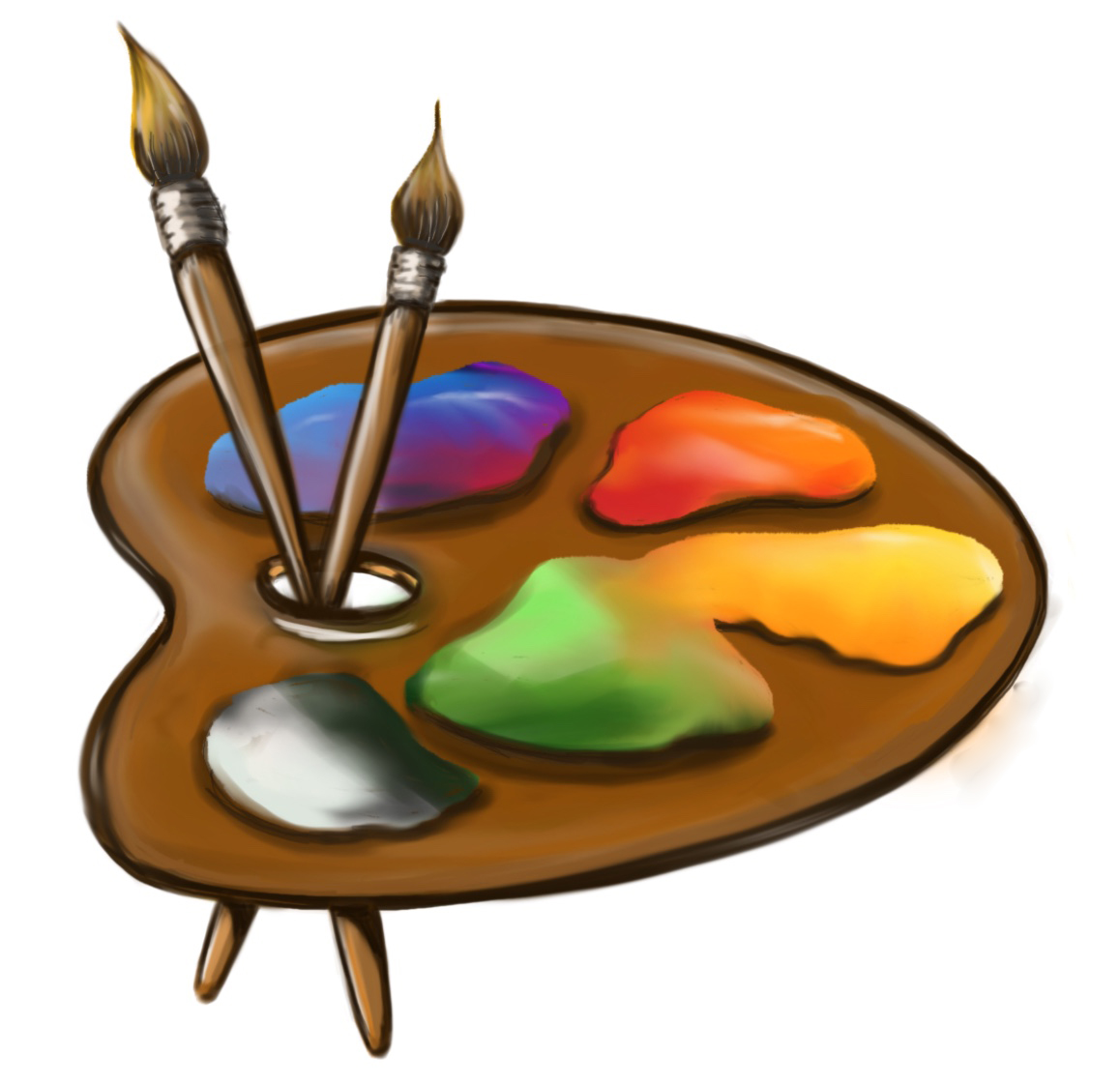                 VERKSLISTA MIDOMMARBLOMSTER, 1 trappa upp!       OBS! Lämna tillbaka så att vi kan sprita av den för andra besökare76 Maria Sverker                     Stim Akryl   800:-107 Inger Helmstein7 sorters blommor-”-   800:-77 Meta LewanderAmaryllisAkvarell2.000:-78  Marianne KubePenséer -”-2.500:-79   Lisbeth BarkholtPioner – evig kärlek-”-2.100:-80-”-Lillies - renhet-”-2.100:-81Jane BargerBuketten blå-”-2.300:-82-”- Blå fantasi Tusch2.000:-83 Annelil WibergRallarrosAkvarell  700:-84 -”-Renfana -”-  700:-85Madeleine Engfeldt-JulinMagic Flowers blåKonstglas1.200:-86  -”- Magic Flowers rödKonstglas1.200:-87-”-Magic Flowers grönKonstglas1.200:-88-”-My Sweetheart Akvarell2.100:-89 Maria SverkerMaskros -”-   500:-90Marianne KubeBlomster-”-   700:-91Maria SverkerBlåsippor-”- 1.200:-92Meta LewanderVårljus-”- 1.200:-93Marie EdsborgVallmoblomster-”-1.000:-94Inger BlombergRosor-”-1.000:-95-”-Té ä sommar-”-   200:-96-”-Nu är det vår                         -”-1.500:-97-”-Prästkragar I-”- 1.000:-98-”-Påskliljor-”-   800:-99-”-Prästkragar II-”-1.000:-100-”-Blomstermuren-”-1.200:-101-”-Rosa dröm-”-1.500:-102-”-Äppelblom-”-1.200:-103-”-Maskrosor-”-   800:-104-”-Vitsippor-”-    800:-105-”-NarrenAkryl2.000:-106 -”-Pierrot-”-2.000:-